ПОСТАНОВЛЕНИЕ«04»  марта 2020 года		             № 39                                          с. ВасильевкаОб автоматизации закупок малого объема В соответствии с Гражданским кодексом Российской Федерации, Федеральным законом от 05 апреля 2013 года N 44-ФЗ "О контрактной системе в сфере закупок товаров, работ, услуг для обеспечения государственных и муниципальных нужд в целях повышения эффективности и обеспечения учета закупок товаров, работ, услуг, осуществляемых в случаях, установленных пунктами 4 и 5 части 1 статьи 93 Федерального закона от 05 апреля 2013 года N 44-ФЗ "О контрактной системе в сфере закупок товаров, работ, услуг для обеспечения государственных и муниципальных нужд", постановлением Совета министров Республики Крым от 30 января 2019 г. N 58 "Об автоматизации закупок малого объема и признании утратившим силу постановления Совета министров Республики Крым от 28 марта 2018 года N 143", Администрация Васильевского сельского поселения Белогорского района республики КрымПОСТАНОВЛЯЕТ:1. С 1 января 2020 года Администрации Васильевского сельского поселения Белогорского района Республики Крым (далее - заказчику) в случаях, предусмотренных статьёй 15 Федерального закона от 5 апреля 2013 года N 44-ФЗ "О контрактной системе в сфере закупок товаров, работ, услуг для обеспечения государственных и муниципальных нужд" (далее - Закон N 44-ФЗ, заказчик), проводить закупки, осуществляемые в соответствии с пунктами 4 и 5 части 1 статьи 93 Закона N 44- ФЗ (далее - закупки малого объема), посредством модуля "Закупки малого объема", находящегося на официальном сайте, размещенном в сети Интернет по адресу: https://г кzmo.rts-tender.ru (далее - Электронный магазин), за исключением следующих случаев: а) при осуществлении закупки малого объема на сумму менее пятидесяти тысяч рублей (за исключением закупки продуктов пищевых и продукции сельского хозяйства);б) при осуществлении закупки продуктов пищевых и продукции сельского хозяйства на сумму менее десяти тысяч рублей;в) при отсутствии предложений, соответствующих требованиям закупки малого объема, от поставщиков, зарегистрированных в Электронном магазине; г) при наличии у заказчика предложений о поставке товара, выполнении работы, оказании услуги, идентичных требованиям закупки малого объема, по более низкой цене чем в предложениях, содержащихся в Электронном магазине; д) при закупке товаров, работ и услуг из Перечня закупок, по которым заказчик имеет право не формировать извещение о проведении закупки в модуле "Закупки малого объема".2. Утвердить Порядок работы модуля "Закупки малого объема" согласно приложению 1.3. Утвердить Перечень закупок, по которым заказчик имеет право не формировать извещение о проведении закупки в модуле "Закупки малого объема" согласно приложению №1 . 4. Обнародовать настоящее Постановление в соответствии с Уставом муниципального образования.5. Контроль за выполнением настоящего постановления оставляю за собой.Председатель Васильевского сельского советаГлава администрации Васильевскогосельского поселения				_____________________                                                                                   Приложение N 1                                                                                    к постановлению Администрации                                                                                    Васильевского сельского поселения                                                                                   Белогорского района Республики Крым                                                                                    от «04» марта 2020г. № 39Порядокработы модуля "Закупки малого объема"Настоящий «Порядок работы модуля "Закупки малого объема" (далее – Порядок) регулирует вопросы, связанные с порядком проведения процедур закупок, осуществляемых заказчиками в случаях, установленных пунктами 4, 5 части 1 статьи 93 Федерального закона № 44-ФЗ от 05.04.2013 «О контрактной системе в сфере закупок товаров, работ, услуг для обеспечения государственных и муниципальных нужд», а также участия в них с использованием электронной площадки, выбранной Операторами модуля. Порядок разработан в соответствии с Гражданским кодексом Российской Федерации, Федеральным законом № 44-ФЗ от 05.04.2-13 «О контрактной системе в сфере закупок товаров, работ, услуг для обеспечения государственных и муниципальных нужд» и иными нормативными правовыми актами.Основные термины44-ФЗ, Закон N 44-ФЗ - Федеральный закон N 44-ФЗ от 05 04 2011 «О контрактной системе в сфере закупок товаров, работ, услуг для обеспечения государственных и муниципальных нужд».Договор - муниципальный контракт в понимании ст. 3 Закона 44-ФЗ.Документации о закупке – электронный документ (пакет электронных документов) Заказчика, содержащий всю необходимую и достаточную информацию о предмете Закупки малого объема, условиях ее проведения, условиях исполнения договора, заключаемого по итогам Закупки (в том числе проект договора и существенные условия договора, для договора соответствующего вида/), и являющийся приложением к Извещению о закупке малого объема.Заказчик – администрация Васильевского сельского поселения Белогорского района Республики Крым, осуществляющая закупки товаров, работ, услуг для обеспечения собственных нужд и (или) нужд муниципального образования.Закупка малого объема (Закупка) – закупка товара, работы, услуги для обеспечения государственных или муниципальных нужд, осуществляемая в соответствии с п. 4, 5 ч.1 ст.93 Закона № 44-ФЗ.Предложение на Закупку – электронный документ (пакет электронных документов). содержащий предложение Участника, направленное Заказчику с намерением принять участие в Закупке и впоследствии заключить договор на условиях, определенных в Извещении о закупке, документации о закупке, если Извещением и документацией о закупке не установлено иное.Предложения о продаже – формируемый Участником на ЭТП перечень предлагаемых к продаже товаров и/или к выполнению работ и/или услуг.Извещение о закупке малого объема – электронный документ, сформированный на основании информации полей экранной формы и опубликование с использованием ЭП которого означает официальное объявление Заказчика о начале проведения процедуры Закупки малого объема. Пользователь модуля – любое юридическое лицо независимо от его организационно- правовой формы, формы собственности, места нахождения и места происхождения капитала, за исключением юридического лица, местом регистрации которого является государство или территория, включенные в утверждаемый в соответствии с подпунктом 1 пункта 3 статьи 284 Налогового кодекса Российской Федерации перечень государств и территорий, предоставляющих льготный налоговый режим налогообложения и (или) не предусматривающих раскрытия и предоставления информации при проведении финансовых операций (офшорные зоны) в отношении юридических лиц, или любое физическое лицо, в том числе зарегистрированное в качестве индивидуального предпринимателя, принимающее участие в закупке.Участник закупки (Участник) – Пользователь модуля, подавший Предложение на Закупку малого объема.Электронная площадка, ЭП – версия программного обеспечения «Закупки малого объема», с помощью которого проводятся закупки малого объема в Васильевском сельском поселении Белогорского района Республики Крым, выбранная Оператором модуля в установленном законом порядке.Электронный магазин – модуль «Закупок малого объема», находящийся на официальном сайте, размещенный в сети Интернет по адресу: https://г кzmo.rts-tender.ruОбщие положения Порядок определяет процедуру проведения Закупок малого объема для нужд заказчиков муниципального образования Васильевское сельское поселение Белогорского района Республики Крым, участия в Закупках малого объема и устанавливает последовательность действий Заказчика в указанных процессах.В качестве Заказчика может быть только Заказчик, зарегистрированный в Единой информационной системе в сфере закупок и осуществивший регистрацию на ЭП В качестве Участника может быть любое юридическое лицо или физическое лицо, в том числе зарегистрированный в качестве индивидуального предпринимателя, осуществившее аккредитацию на ЭП либо прошедшее процедуру регистрации в Электронном магазине.Порядок работы и доступа к Электронному магазину осуществляется в соответствии с Регламентом ЭП и Руководством пользователя ЭП.0тношения прямо неурегулированные данным Порядком регулируются законодательством Российской Федерации и Регламентом ЭП. В случае использования терминов и сокращений, не указанных в Разделе 1 настоящего Порядка, такие термины и сокращения определяются в соответствии с законодательством Российской Федерации, Регламентом ЭП и Руководством пользователя ЭП.Для бесперебойной работы Электронного магазина рекомендуется использовать браузер  Internet Explorer версии 11 или выше.Порядок проведения Закупок малого объема Электронный магазин поддерживает автоматизацию и проведение Закупок с электронной формой подачи Предложений. Пользователь модуля имеет возможность осуществлять действия в качестве: Заказчика или Участника Закупки. Пользователь модуля, выступающий в качестве Заказчика в Закупке, имеет возможность размещения и проведения Пользователь модуля, выступающий в качестве Участника Закупки, имеет возможность подачи Предложений на Закупку, а также размещения Предложений о продаже.Пользователь модуля, выступающий в качестве Участника Закупки, имеет возможность в Личном кабинете оформить подписку на получение уведомлений о Закупках, опубликованных Заказчиками по интересующей его классификационной группировке товаров, работ, услуг, а также по территориальному признаку.Извещение о проведении Закупки публикуется Заказчиком с использованием Электронного магазина в соответствии с законодательством Российской Федерации.Экранная форма Извещения о Закупке содержит, включая, но, не ограничиваясь, следующие сведения:общая информация о предмете закупки и/или договора;сведения о начальной (максимальной) цене договора (при наличии);количество (объем);плановая дата заключения договора (при наличии);срок, условия и место поставки товара, выполнения работ, оказания;дата и время окончания срока подачи предложений (время указывается с точностью до минут). При формировании Извещения о Закупке Заказчик имеет возможность загрузить файл (файлы), содержащий, в том числе, проект договора заключаемого по итогам Закупки, документы, содержащие описание требований к поставщикам (исполнителям), товарам (работам/услугам) и условиям поставки (выполнения работ/оказания услуг). Такой файл (файлы) должны быть доступны для скачивания и просмотра вместе с Извещением о Закупке. Не допускается размещение поврежденных и (или) заблокированных файлов.Заказчик имеет возможность в Личном кабинете отказаться от проведения Закупки до окончания срока подачи Предложений.Извещение о проведении Закупки публикуется заказчиком не менее чем за 2 (два) рабочих дня до даты рассмотрения Предложений.Заказчики, в случае необходимости, при наличии обоснованных обстоятельств, препятствующих проведению закупки в порядке, установленном п. 3.10. данного Порядка, могут осуществлять «срочные закупки» - срок проведения которых составляет 1 рабочий день.С момента опубликования в Электронном магазине Извещения о Закупке и до наступления времени окончания подачи Предложений Заказчик имеет возможность внести изменения в информацию, содержащуюся в Извещении о Закупке. При этом срок подачи Предложений на Закупку должен быть продлен таким образом, чтобы с даты публикации изменений до даты рассмотрения Предложений составляет не менее, чем 1 (один) рабочий день.При расхождении сведений между внесенными в стандартные формы Электронного магазина и прикрепленными к ним документами, преимущество имеют сведения, указанные в стандартных формах.Рассмотрение Предложений на Закупку осуществляется Заказчиком в соответствии с требованиями, установленными законодательством Российской Федерации и Извещением.По результатам рассмотрение Заказчиком поданных Предложений, после того, как Заказчик указал решение в отношении всех поданных Предложений, в Электронном магазине имеется возможность заключить с Участником договор в электронном виде либо поставить отметку о заключении договора.По результатам рассмотрения Предложений составляет протокол. Протокол должен содержать: информацию о порядковых номерах Предложений; Предложений о цене договора, поданные Участниками; ранжированные по мере убывания с указанием порядковых номерах, присвоенных Предложений; время и дату поступления Предложений; решение о соответствии (несоответствии) предложения требованиям, установленным Извещением о Закупке.В случае, если победителем признается Участник, сделавший предложение по цене договора, отличное от наименьшего Предложения, заказчик указывает в протоколе обоснование принятого решения.В случае предложения наименьшей цены несколькими участниками закупки победителем признается Участник, Предложение на участие в Закупке которого поступило ранее других Предложений, в которых предложена такая же цена.При отсутствии Предложений на закупку, удовлетворяющих потребностям Заказчика, Заказчик может самостоятельно выбрать подходящее Предложение о продаже из числа размещенных в Электронном магазине.При отсутствии Предложений на закупку и Предложений о продаже, удовлетворяющих потребностям Заказчика, Заказчик может заключить договор вне Электронного магазина и зафиксировать этот факт заключения договора в Электронном магазине.Подача, изменение, отзыв Предложения на Закупку малого объема Подача Предложений на Закупку осуществляется только Пользователями модуля.4.2. Любой Пользователь модуля (кроме Заказчика в такой процедуре) имеет возможность создать Предложение на Закупку до наступления времени окончания подачи Предложений.4.3. При формировании Предложения на Закупку Пользователь модуля обязан пои заполнении экранной формы Предложения указать сведения о цене, по которой он согласен заключить договор по итогам соответствующей Закупки. В случае расхождения сведений о цене, указанных в соответствующем поле экранной формы Предложения и сведений о цене указанных в документах, содержащихся в загруженном файле, принимаются сведения о цене, указанные в соответствующем поле формы Предложения в Электронном магазине.4.4. Предложение на Закупку должно содержать сведения и документы, предусмотренные Извещением.4.5. Внесение изменений в поданное Предложение на участие в Закупке не допускается. В случае необходимости Участник Закупки может отозвать ранее поданное Предложение и подать новое Предложение до наступления времени окончания срока подачи Предложении, установленного в Извещении о закупке малого объема.4.6. Участник закупки вправе подать только одно Предложение на участие в Закупке.4.7. Предложение Участника подлежит отклонению в случае, если:4.7.1. Предложение не соответствует требованиям, установленным извещением о Закупке.4.7.2. Предложение содержит недостоверную информацию;4.7.3. предложенная в заявке цена товара (работы, услуги) превышает начальную максимальную цену договора, указанную в извещении;4.7.4. сведения об Участнике закупки содержится в реестре недобросовестных поставщиков;4.7.5. Участник закупки не соответствует требованиям действующего законодательства, в части получения специального разрешения (лицензии), членства в саморегулируемой организации или получения свидетельства саморегулируемой организации о допуске к определенному виду работ, и другим требованиям, установленным в Извещении пунктом 1 части 1 ст. 31 44-ФЗ.5. Заключение договора по результатам Закупки малого объема5.1. По результатам Закупки Заказчик имеет возможность:5.1.1. Заключить договор в электронном в электронной форме с Участником закупки малого объема;5.1.2. Опубликовать в Личном кабинете информации о том, что:5.1.2.1. По итогам Закупки малого объема договор не заключается;5.1.2.2. По итогам Закупки малого объема договор заключен без использования Электронного магазина.5.2. В случае, если Участник закупки, признанный победителем, отказался от заключения договора, Заказчик вправе заключить договор с Участником такой закупки, который предложил такую же, как и победитель такой закупки, цену договора или Предложение о цене договора которого содержит лучшие условия по цене договора, следующие после условий, предложенных победителем такой закупки. В случае согласия этого Участника заключить договор этот Участник признается победителем такой закупки.5.3. Договор заключается на условиях, указанных в Предложении Участника. Договор заключается не позднее, чем через 3 (три) рабочих дня с момента рассмотрения и оценки Предложений Участников. За исключением "срочных закупок", договора по которым могут заключаться не позднее следующего рабочего дня после составления протокола, предусмотренного п. 3.16 данного Порядка.5.4. По результатам закупки Заказчик имеет возможность в Личном кабинете загрузить файл (файлы) с текстом Договора и направить его Участнику, с которым заключается договор, после чего файл (файлы) с текстом Договора отображается в Личном кабинете такого Участника.5.5. В рамках заключения договора Заказчик и Участник, с которым заключается договор по результатам закупки, имеют возможность обмениваться информацией в Электронном магазине в электронной форме.5.6. Договор в электронной форме считается заключенным с момента его подписания электронной подписью Участника и электронной подписью Заказчика. Председатель Васильевского сельского поселенияГлава администрации Васильевскогосельского поселения								__________________Приложение № 2к постановлениюАдминистрации Васильевскогосельского поселенияот «04» марта 2020г. № 39Перечень закупок, по которым заказчик имеет право не формировать извещение о проведении закупки в модуле «Закупки малого объема»1. Услуги связи.2. Подписка на периодические печатные или электронные издания и их приобретение.3. Услуги, оказываемые нотариальными конторами.4. Услуги по доработке, сопровождению, обновлению специализированных информационных, справочно-правовых, бухгалтерских, управленческих, экономических и других систем, установленных у заказчика.5. Оказание услуг по страхованию.6. Услуги по повышению квалификации, подтверждению (повышению) квалификационной категории, получению (продлению) сертификатов.7. Оказание преподавательских, консультационных услуг физическими лицами.8. Оказание услуг по обслуживанию имеющихся у заказчика сети Интернет, VPN-каналов и номеров сотовой (мобильной), городской и междугородней телефонной связи.9. Meтрологические работы и услуги (поверка, испытание и т.д,).10. Услуги по информационно-аналитическому, консультационному сопровождению деятельности учреждений.11. Услуги по размещению информации в официальных печатных изданиях определенных нормативными правовыми актами.12. Услуги по отключению (вводу ограничения или частичного ограничения) и восстановлению подачи электрической энергии.13. Оказание услуг по техническому обслуживанию автотранспортных средств находящихся на гарантийном обслуживании, у официального дилера.14. Оказание услуг по организации горячего питания для обучающихся.15. Услуги по специальной оценке условий труда, финансирование которой осуществляется за счет средств целевых субсидий. 16. Услуги по экспресс-доставке грузов и почтовых отправлений.17. Услуги по изготовлению бюллетеней, открепительных удостоверений информационных материалов, размещаемых в помещениях избирательных комиссий’ комиссии референдума, помещениях для голосования.18. Услуги по проживанию в гостиницах.19. Авиа- и железнодорожные билеты, билеты для проезда городским и пригородным транспортом.20. Оказание услуг по проведению достоверности определения сметной стоимости капитального ремонта, по проведению экспертизы проектной документации по проведению экспертизы инженерных изысканий объектов муниципальной собственности;21. Товары, работы, услуги, закупаемые у предприятий уголовно- исполнительной системы в соответствии со статьей 28 Федерального закона от 5 апреля 2013 года N 44-ФЗ О контрактной системе в сфере закупок товаров, работ, услуг для обеспечения государственных и муниципальных нужд" (далее - Закон N 44-ФЗ).22. Товары, работы, услуги, закупаемые у организаций инвалидов в соответствии со статьей 29 Закона N 44-ФЗ.23. Товары, работы, услуги для ликвидации последствий аварий и иных чрезвычайных ситуаций в органах государственной власти и государственных казенных учреждений.24. Лекарственные препараты, которые необходимы для индивидуального назначения пациенту при наличии медицинских показаний для оказания скорой и (или) специализированной медицинской помощи.25. Товары, работы, услуги, связанные с организацией и проведения культурно-массовых, культурно-досуговых, культурно-просветительских и творческих мероприятий, в том числе в сфере кинематографии.26. Продукты питания производителей, поставщиков, зарегистрированных и осуществляющих свою деятельность на территории Республики Крым.27. Услуги, связанные с организацией и проведением контроля объемов, сроков, качества и условий предоставления медицинской помощи по обязательному медицинскому страхованию в порядке, установленном приказом Федерального фонда обязательного медицинского страхования от 28 февраля 2019 года № 36 «Об утверждении Порядка организации и проведения контроля объемов, сроков, качества и условий предоставления медицинской помощи по обязательному медицинскому страхованию.28. Услуги, оказываемые внештатными экспертами, связанные с проведением государственной экспертизы запасов полезных ископаемых, геологической, экономической информации о предоставляемых в пользование участках недр.29. Услуги, оказываемые внештатными экспертами, связанные с проведением экспертизы проектной документации на проведение работ по региональному геологическому изучению недр, геологическому изучению недр, включая поиски и оценку месторождений полезных ископаемых, разведке месторождений полезных ископаемых.30. Услуги, связанные с участием в семинарах, форумах, мероприятиях, конференциях и т.д., включая оплату оргвзносов за участие. В случае приглашения к принятию участия или направления на мероприятия лиц, не являющихся работниками заказчика, закупка включает в себя, в том числе обеспечение проезда к месту проведения указанных мероприятий и обратно, наем жилого помещения, транспортное обслуживание, обеспечение питания.31. Товары, работы, услуги для устранения неисправностей, включенных в перечень, утвержденный постановлением Правительства Российской Федерации от 23.10.1993 № 1090 «О правилах дорожного движения», при которых запрещается эксплуатация транспортных средств.33. Услуги по обращению с радиоактивными отходами (проведение радиационного обследования, перевозка, погрузка, разгрузка, хранение радиоактивных веществ и материалов).34. Услуги по изготовлению и установке дорожных знаков, нанесению дорожной разметки в соответствии с постановлением Правительства Российской Федерации от 23.10.1993 № 1090 «О правилах дорожного движения»35. Заключение договора энергоснабжения или договора купли-продажи электрической энергии с гарантирующим поставщиком электрической энергии.36. Закупка печатных изданий или электронных изданий (в том числе используемых в них программно-технических средств и средств защиты информации) определенных авторов у издателей таких изданий в случае, если указанным издателям принадлежат исключительные права или исключительные лицензии на использование таких изданий, а также оказание услуг по предоставлению доступа к таким электронным изданиям для обеспечения деятельности муниципальных образовательных учреждений, муниципальных библиотек.37. Закупка на оказание услуг по водоснабжению, водоотведению (в том числе прием и отведение поверхностных вод), теплоснабжению, газоснабжению (за исключением услуг по реализации сжиженного газа), по подключению (присоединению) к сетям инженерно-технического обеспечения по регулируемым в соответствии с законодательством Российской Федерации ценам (тарифам).38. Услуги, связанные с направлением работника в служебную командировку. При этом к таким услугам относятся обеспечение проезда к месту служебной командировки, месту проведения указанных мероприятий и обратно, наем жилого помещения (гостиницы, отеля), транспортное обслуживание, обеспечение питания.39. Закупки, сведения о которых составляют государственную тайну.40. Товаров, работ, услуг для проведения неотложных ремонтных работ, требующих безотлагательно выполнения для устранения неисправностей и повреждений, угрожающих нарушением нормальной работы оборудования, зданий, строений, сооружений, устройств.41. Неотложные закупки товаров, работ, услуг, связанных с обеспечением деятельности главы (заместителя главы) администрации Васильевского сельского поселения Белогорского района Республики Крым, выездных мероприятий и официальных приемов, проводимых главой администрации Васильевского сельского поселения Белогорского района Республики Крым.42. Услуг экспертов (экспертных организаций).43. Товаров, работ, услуг, связанных с организацией т проведением культурно-массовых, культурно-досуговых, культурно-просветительских и творческих мероприятий, в том числе в сфере кинематографии.44. Услуги по установке, техническому обслуживанию и ремонту систем видеонаблюдения, систем автоматической пожарной сигнализации (АСПС), систем оповещения и управления эвакуацией людей при пожаре (СОУЭ), систем передачи извещений о пожаре (СПИ) и иного спецоборудования заказчика.45. Услуг по проведению диспансеризации муниципальных гражданских служащих, периодическому медицинскому осмотру сотрудников, а также предрейсовому и послерейсовому медицинскому осмотру водителей.46. Услуг по предрейсовому и послерейсовому техническому контролю автотранспортных средств, инструктажу по безопасности дорожного движения, снятию отчетов с карт водителей.47. Услуг (работ), оказываемых (выполняемых) государственными и муниципальными учреждениями, государственными и муниципальными предприятиями.48. Поставка продуктов питания для муниципальных общеобразовательных и дошкольных учреждений, осуществляемая в период до 01 марта 2020 г.49. Закупка определенных товаров, работ, услуг для ликвидации последствий аварии и иных чрезвычайных ситуаций.50. Услуги по разработке технических условий для технического присоединения к внешним сетям.51. Услуги по кадастровым и оценочным работам.52. Услуги по контролю за состоянием комплекса технических средств охранной, тревожной сигнализации и объектовой приемопередающей аппаратуры, по принятию и учету информации о срабатывании сигнализации, по осуществлению технического обслуживания.53. Услуги оператора электронного документооборота по обмену электронными документами.54. Услуги по пультовому наблюдению, техническому обслуживанию, ремонту комплекса технических средств охраны помещений.55. Услуги по сбору, транспортировке, обработке, утилизации, обезвреживанию и размещению отходов 1-4 класса опасности.56. Приобретение товаров для оснащения системами оповещения и управления эвакуацией о потенциальной угрозе возникновения или возникновения чрезвычайной ситуации, способной проводить вещание внутри здания и на территории для оперативного информирования людей о возникшей или приближающейся внештатной ситуации и координации их действий, включая выполнение работ по их установке и техническому обслуживанию.57. Услуги по разработке проектно-сметной документации (ПСД), проведению экспертиз, осмотров, исследований, обследований, осуществление авторского надзора и строительного контроля, технических заключений и отчетов, прочих услуг, связанных с подготовкой технической документации и проведения текущего и капитального ремонта и ввода в эксплуатацию объектов муниципальной собственности.58. Услуги по обеспечению функционирования системы видеоконференцсвязи для обеспечения информатизации образовательного процесса и повышения качества образования.59. Услуги на диагностику, техническое обслуживание и ремонт автотранспортных средств.60. Оказание юридических услуг.61. Услуги по обслуживанию официальных сайтов учреждений в сети Интернет.62. Оказание услуг контейнерной фильтрации сети Интернет.63. Оказание услуг по выплате и доставке социальных пособий.Председатель Васильевского сельского советаГлава администрации Васильевского сельского поселения							_________________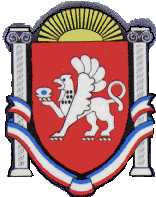 Администрация Васильевского сельского поселения Белогорского района Республики Крым